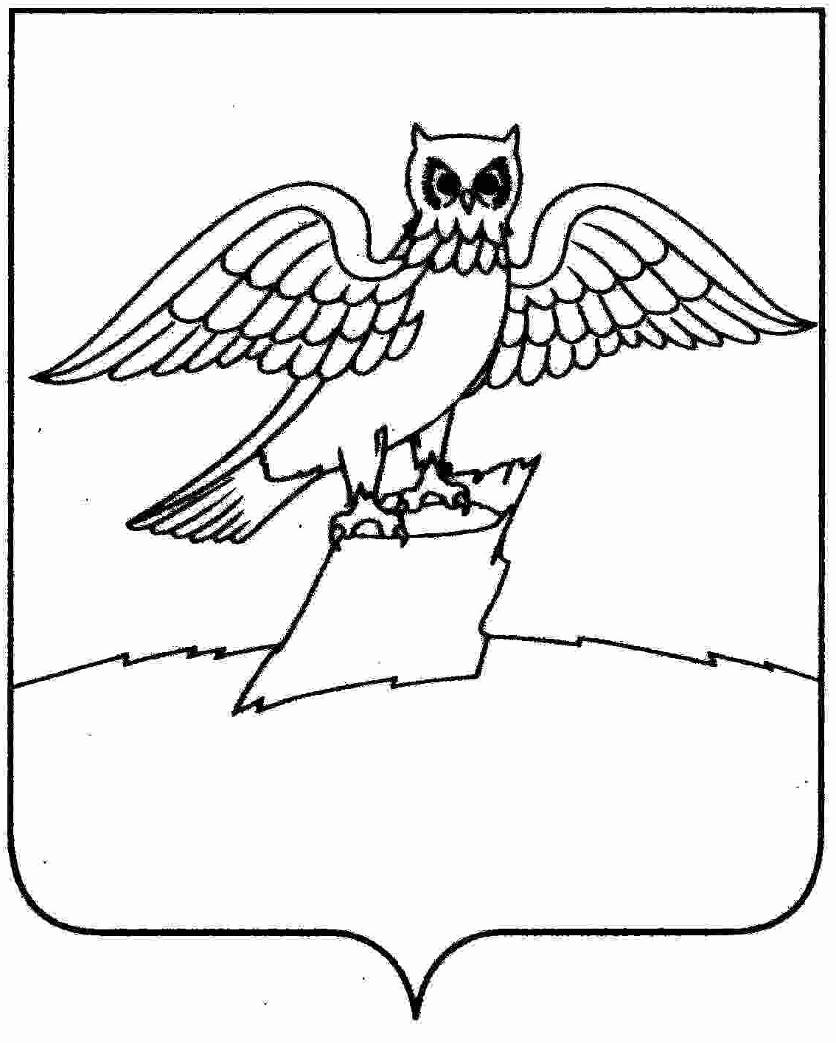 АДМИНИСТРАЦИЯ ГОРОДА КИРЖАЧКИРЖАЧСКОГО РАЙОНАП О С Т А Н О В Л Е Н И ЕГЛАВЫ     16.10.2017                                                                           №  1057    О порядке представления предложений о проведении капитального ремонта общего имущества в многоквартирном доме  В соответствии со статьей 189 Жилищного кодекса Российской Федерации, Законом Владимирской области от 06.11.2013 № 121-03 «Об организации проведения капитального ремонта общего имущества в многоквартирных домах, расположенных на территории Владимирской области» и в целях определения порядка использования имущества регионального оператораП О С Т А Н О В Л Я Ю:1.	Утвердить порядок представления собственникам помещений в многоквартирных домах предложений о проведении капитального ремонта согласно приложению.2.	Контроль за исполнением настоящего постановления оставляю за собой.3.	Настоящее постановление вступает в силу со дня его официального опубликования.Глава города Киржач                                                            Н.В. СкороспеловаПриложениек постановлению администрации города Киржачот  16.10.2017  № 1057ПОРЯДОКпредставления собственникам помещений в многоквартирных домах предложений о проведении капитального ремонта1. Настоящий Порядок предоставления собственникам помещений в многоквартирных домах предложений о проведении капитального ремонта (далее - Порядок) определяет процедуру предоставления собственникам помещений в многоквартирных домах предложений о сроке начала капитального ремонта, необходимом перечне и об объеме услуг и (или) работ, их стоимости, о порядке и об источниках финансирования капитального ремонта общего имущества в многоквартирном доме и другие предложения,  связанные с проведением такого капитального ремонта (далее - Предложения).2.	Предложения направляются собственникам помещений в многоквартирных домах лицом, осуществляющим управление многоквартирным домом или оказание услуг и (или) выполнение работ по содержанию и ремонту общего имущества в многоквартирном доме (в случае, если собственники помещений формируют фонд капитального ремонта на специальном счете),  либо региональным оператором (в случае, если собственники помещений в многоквартирном доме формируют фонд капитального ремонта на счете регионального оператора).3.	Предложения направляются в срок не менее чем за два месяца до наступления года, в течение которого должен быть проведен капитальный ремонт общего имущества в многоквартирном доме в соответствии с региональной программой капитального ремонта.4.	Предложения должны содержать:- срок начала капитального ремонта, определяемый календарным годом, в котором планируется проведение капитального ремонта;    - перечень и объем услуг и (или) работ по капитальному ремонту;    - стоимость услуг и (или) работ по капитальному ремонту, определяемая как предельная стоимость услуг и (или) работ по капитальному ремонту общего имущества в многоквартирном доме;    - порядок и источники финансирования капитального ремонта;    - другие предложения, связанные с проведением капитального ремонта.5.	Предложения направляются в адрес каждого собственника помещения в многоквартирном доме.